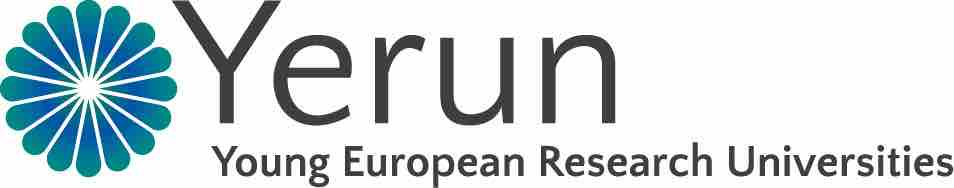 Note of interest to become a YERUN member(Template) Is your institution interested in joining the YERUN network? Please, fill in this template with the relevant information required. Please keep the note of within four pages maximum. The YERUN Executive Board will attentively evaluate your interest and come back to you if the institution’s profile, plans and ambitions are considered to be a good fit within the network.1. University’s overall description 2. University’s strategy (with a particular focus on its approach to education, research, innovation, sustainability and service to society) 3. University’s research areas 4. University’s ongoing collaborations with YERUN members 5. How does the university wish to contribute to the fulfilment of YERUN’s mission and strategy?6. Why does the university think to be a good match within the network?Research quality: please provide data as to the following aspects Education quality: please provide data as to the following aspects Diversity and inclusion: please provide data as to the following aspectsParticipation in EU collaborations (networks, universities alliances, etc.)GENERAL INFORMATIONName of the InstitutionCountryYear of foundationSize of the institution(n. of students, n. of staff, n. of faculties)Name, position and contact details of the person submitting the note of interestLink to the university’s websiteQUALITATIVE ASPECTSQUANTITATIVE ASPECTSScientific impact Source: Leiden ranking: P(top10%) / PP(top10%) or U-Multirank (if Leiden missing)Open Access Leiden ranking: P(OA) / PP(OA) or U-Multirank (if Leiden missing)Research incomeN. of ongoing ERC grantsN. of ongoing EU-funded research projects (H2020 and Horizon Europe)Students per staff ratioInternal students’ satisfaction tracking system (if applicable)Any other indicator on quality of education that you are using in your institutionInternational/domestic students ratioInternational/domestic staff ratioGender balance (female: male students & female: male staff)Link to diversity strategy (if applicable)